COMBINED PROFESSIONAL ASSOCIATIONS GROUP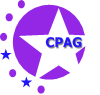 May 15, 2023The CPAG Calendar of Events and CPAG Member Associations Information is postedon the NCS Website. Specific organization information is included at the end of this document.**NOTE: REFER TO THE IDENTIFIED ORGANIZATION FOR FURTHER DETAILS OF THEIR RESPECTIVE EVENTS. **CALENDAR OF EVENTS:CPAG MEMBER ASSOCIATIONS INFORMATION:*Point of Contact for CPAG members wishing to distribute event information to Central Florida persons who have ‘opted in’ to receive information.For specific information regarding each of the CPAG Member Associations, please refer to their respective website and/or contacts noted below.Other Links of Interest:Orlando County Mayor’s Veterans Advisory Council	www.ocfl.net/VeteransAdvisoryCouncilDATEORGANIZATION *EVENTLOCATION (time)JANUARYJANUARYJANUARYJANUARY06CPAGDefense Forum BreakfastHoliday Inn09AUSAPre-PALT SocialIsland Wing10CFNLNavy League SocialDoubleTree Hotel (1700)11INCOSESystems Engineering & MBSE for Speed/Precision Presentation13501 Ingenuity Dr.11Tech GroveProject 160/Tech Grove Juice BarTech Grove & Virtual (1330- 1430)12Tech GroveGrafting @ The GroveTech Grove (1600-1800)13AAAAMonthly SocialFroggers Oviedo19WID CFLAnnual Membership GatheringTBD31AUSATrivia NightTBDFEBRUARYFEBRUARYFEBRUARYFEBRUARY02WID SC10 Year Anniversary CelebrationL3 Harris Global Innovation Center08INCOSESystems Engineering & MBSE for Speed/Precision Presentation13501 Ingenuity Dr.08Tech GroveProject 160/Tech Grove Juice BarTech Grove & Virtual (1330- 1430)09Tech GroveNTSA/Tech Grove ConnectVirtual (1100-1200)10AAAAMonthly Social (Membership Appreciation)Froggers Oviedo13AUSAPre-PALT SocialIsland Wing16WID CFLAnnual Tech Tour – VirTRA @ School of Public SafetyValencia College East (1630- 1900)18AUSAUCF ROTC Iron Knight ChallengeMemory Mall21Tech GroveTech Grove MixologyTech Grove and Virtual (1330- 1500)25AAAA1st Annual Classic Car ShowGateway, Lake Mary28AUSAGeneral Membership MeetingDouble TreeMARCHMARCHMARCHMARCH08INCOSESystems Engineering & MBSE for Speed/Precision Presentation13501 Ingenuity Dr.08Tech GroveProject 160/Tech Grove Juice BarTech Grove & Virtual (1330- 1430)09Tech GroveNTSA/Tech Grove ConnectVirtual (1100-1200)09Tech GroveGrafting @ The Grove NetworkingTech Grove (1600-1800)10AAAAMonthly SocialFroggers Oviedo13AUSAPre-PALT SocialIsland Wing14CFNLNavy League SocialBone Fish – Waterford Lakes(1700)15CFNLNavy League LuncheonDoubleTree Hotel (1130-1300)16NDIA/WIDBi-Monthly LuncheonHoliday Inn East UCF16WID CFLWomen’s History Month Celebration Event: Luncheon and PanelUCF Incubator (1130-1330)29CFVMPFNational Vietnam Veterans Day CeremonyVA Med Center (1030-1130)APRILAPRILAPRILAPRIL14AAAAMonthly SocialFroggers Oviedo08CFNLWounded Warfighter/Lone Sailor 5k/10kBlue Jacket Park (0700)10AUSAPre-PALT SocialIsland Wing12INCOSESystems Engineering & MBSE for Speed/Precision Presentation13501 Ingenuity Dr.12AUSAAUSA SocialTBD12Tech GroveProject 160/Tech Grove Juice BarTech Grove & Virtual (1330- 1430)13Tech GroveNTSA/Tech Grove ConnectVirtual (1100-1200)20WID CFLAnnual Scholarship Ceremony & Evening Speaker/SocialSoarTech (1730-2000)25Tech GroveTech Grove SIBR Partnership DayTech Grove (0800-1600)MAYMAYMAYMAY03NTSASimulation & Training Community Forum (STCF) 2023Fairborn, OH06AUSADerby PartyTBD08AUSAPre-PALT SocialIsland Wing09CFNLNavy League SocialTBD10INCOSESystems Engineering & MBSE for Speed/Precision Presentation13501 Ingenuity Dr.10Tech GroveProject 160/Tech Grove Juice BarTech Grove & Virtual (1330- 1430)10NCSFlorida Simulation SummitHyatt Orlando International Airport11Tech GroveNTSA/Tech Grove ConnectVirtual (1100-1200)11Tech GroveGrafting @ the Grove NetworkingTech Grove (1600-1800)12AAAAMonthly SocialFroggers Oviedo18NDIA/WIDBi-monthly luncheonHoliday Inn East (1130-1300)19WID SC5th Annual Sandbagger Invitational Golf TournamentBaytree Golf Course19CFMCFCFMCF Happy Hour Networking SocialBar Louie - Alafaya (1630-1830)22-23NTSAMODSIM World 2023Norfolk, VA23Tech GroveTech Grove MixologyTech Grove and Virtual (1330- 1500)25Tech GroveTech Grove Prize Challenge Demo & Awards DayTech Grove and Virtual (1300- 1700)25WID CFLTaco Thursday – Networking NightDon Julio – Waterford Lake (1730-1930)JUNEJUNEJUNEJUNE07CNFLGive Back Evening (Support CNFL)Bolay09AAAAMonthly SocialFroggers Oviedo14INCOSESystems Engineering & MBSE for Speed/Precision Presentation13501 Ingenuity Dr.14Tech GroveProject 160/Tech Grove Juice BarTech Grove & Virtual (1330- 1430)16CFMCFCFMCF Happy Hour Networking SocialBar Louie - Alafaya (1630-1830)21-22NTSATraining & Simulation Industry Symposium (TSIS)Rosen Centre23WID CFLWID CFL Scholarship Bowling FundraiserTBD (1730-2000)23AAAAScholarship Golf TournamentRosen Shingle Creek23-25Tech GroveNATO Coalition JAMTech Grove (0800-2300; 0800-2300; 0800-2100)24AUSAArmy Birthday BallRosen CentreJun - TBDWID SCSTEM Innovator Awards and Scholarship Awards EventTBDJULYJULYJULYJULY14AAAAMonthly SocialFroggers Oviedo11CFNLNavy League Membership Appreciation EventThe Keg12INCOSESystems Engineering & MBSE for Speed/Precision Presentation13501 Ingenuity Dr.13Tech GroveNTSA/Tech Grove ConnectVirtual (1100-1200)13Tech GroveGrafting @ The Grove NetworkingTech Grove (1600-1800)20NDIA/WIDNDIA/WID LuncheonHoliday Inn East UCF (1130- 1300)21CFMCFCFMCF Happy Hour Networking SocialBar Louie - Alafaya (1630-1830)27WID CFLWID CFL Scholarship Bowling FundraiserThe Keg (1730-2000)31-4AUGCFNLSTEM Cyber CampSTARBASE – UCF P3AUGUSTAUGUSTAUGUSTAUGUST09AUSAAUSA SocialTBD09INCOSESystems Engineering & MBSE for Speed/Precision Presentation13501 Ingenuity Dr.10Tech Grove/NTSANTSA/Tech Grove Connect WebinarsVirtual (1100-1200)11AAAAMonthly SocialFroggers Oviedo12CNFLPickle for Patriots Pickleball TournamentClearOne Sports Centre17WID CFLSmall Business Panel and LuncheonTBD18CFMCFCFMCF Happy Hour Networking SocialBar Louie - Alafaya (1630-1830)22Tech GroveTech Grove MixologyTech Grove and Virtual (1330- 1500)24Tech GroveTech Grove HubZone ShowcaseTech Grove (0800-1600)SEPTEMBERSEPTEMBERSEPTEMBERSEPTEMBER08AAAAMonthly SocialFroggers Oviedo12CFNLNavy League SocialDoubleTree Hotel (1700)13CFNLNavy League LuncheonTBD (1130-1300)13INCOSESystems Engineering & MBSE for Speed/Precision Presentation13501 Ingenuity Dr.13Tech GroveProject 160/Tech Grove Juice BarTech Grove & Virtual (1330- 1430)14Tech GroveNTSA/Tech Grove ConnectVirtual (1100-1200)14Tech GroveGrafting @ The Grove networkingTech Grove (1600-1800)18AUSASPC Brenden Salazar Memorial Golf TourneyEagle Creek21WID CFLWID CFL EventTBD21NDIA/WIDNDIA/WID Luncheon / Chapter MeetingsHoliday Inn East UCF (1130- 1300)22CFMCFCFMCF Happy Hour Networking SocialBar Louie - Alafaya (1630-1830)OCTOBEROCTOBEROCTOBEROCTOBER6CFNLAnnual Bob Bret Memorial Golf TournamentRosen Shingle Creek (0700)7CFNLNavy Birthday BallRosen Shingle Creek Hotel11AUSAAUSA SocialTBD11INCOSESystems Engineering & MBSE for Speed/Precision Presentation13501 Ingenuity Dr.11Tech GroveProject 160/Tech Grove Juice BarTech Grove & Virtual (1330- 1430)11NCSModeling and Simulation Hall of FameOCCC12Tech GroveNTSA/Tech Grove ConnectVirtual (1100-1200)13AAAAMonthly SocialFroggers Oviedo19WID CFLCarol F. Denton Top Golf ChallengeTop Golf Orlando (1730-2000)20CFMCFCFMCF Happy Hour Networking SocialBar Louie - Alafaya (1630-1830)NOVEMBERNOVEMBERNOVEMBERNOVEMBER03CFMCFCFMCF Annual Golf TournamentRosen Shingle Creek (Morning)03CFMCFCasino Night and Silent AuctionRosen Shingle Creek (Evening)04CFMCFCentral Florida Marine Corps Birthday BallRosen Shingle Creek (Evening)06-08ISTIEEE DTPI Digital Twin and Parallel Intelligence08INCOSESystems Engineering & MBSE for Speed/Precision Presentation13501 Ingenuity Dr.08Tech GroveProject 160/Tech Grove Juice BarTech Grove & Virtual (1330- 1430)09Tech GroveGrafting @ The GroveTech Grove (1600-1800)10AAAAMonthly Social (Veterans in FREE)Froggers Oviedo13Tech GroveTech Grove MixologyTech Grove and Virtual (1330- 1500)14CFNLNavy League SocialDoubleTree Hotel (1700)15CFNLNavy League LuncheonDoubleTree Hotel (1130-1300)16NDIA/WIDNDIA/WID Luncheon / Chapter MeetingsHoliday Inn East UCF (1130- 1300)26-27NDIAEarle L. Denton Memorial Golf TournamentsRosen Shingle Creek30WID CFLWID Day at I/ITSECOCCC27–D01NTSAI/ITSECOCCCDECEMBERDECEMBERDECEMBERDECEMBERN27-01NTSAI/ITSECOCCC04AUSACamaraderie FundraiserPrivate Residence08AAAAMonthly Social (Toys for Tots)Froggers Oviedo13AUSAAUSA SocialTBD13INCOSESystems Engineering & MBSE for Speed/Precision Presentation13501 Ingenuity Dr.14WID CFLAnnual December Holiday SocialTBD (1730-2000)15CFMCFCFMCF Happy Hour Networking SocialBar Louie - Alafaya (1630-1830)Council ChairDebbie L. Berry 407.748,3807Lockheed Martin TLS debbie.berry@lmco.comSite SupportCarol Ann Dykes LougueO: 407.635.9882 / C: 407.489.5990UCF Office of Partnerships & Innovation carolann.dykeslogue@ucf.eduCalendar CoordinatorErica HaglundThe ASTA Group erica.haglund@theastagroup.comProtocol AdvisorMegan SerraO: 407.384.3535 / C: 407.432.4952PEO STRI External Affairs Specialist megan.t.serra.civ@mail.milTeam Orlando LiaisonDiana TeelO: 407.380.4903 / C: 407.797.9401Business Support Manager, NAWCTSD diana.teel@navy.mil*Industry Distro ListKristi EvansLockheed Martin TLS kristi.r.evans@lmco.comOrganization InformationOrganization InformationContact InformationContact InformationAAAAArmy Aviation Association of America Central Florida ChapterPO Box 621541, Oviedo, FL 32762-1541President:Mike Younce my@globalssconsulting.com 321.689.7188AAAAWebsite:https://www.facebook.com/cflaaaa/VicePresident:Chris Wanitshka407.494.9499cwanitshka@gmail.comAAAAMeetings:Monthly social / 2nd Friday at Froggers OviedoAFAAir & Space Forces Association Martin H. Harris ChapterPO Box 533086, Orlando, FL 32853President:Sharon Branch407.299.2772 (H) / 407-432-8504 (C)branchafa@gmail.comWebsite: www.martinharris.afaflorida.orgAlternate:Todd FreeceWebsite: www.martinharris.afaflorida.org719.659.8326todd.freece@gmail.comMeetings:Bi-monthly meetings 2nd Thursday, 7 p.m.AIAAAmerican Institute of Aeronautics and Astronautics 1082 West Riviera BlvdOviedo, FL 32765Chairman:Aaron Blevins, PEAdjuvo Technologies, LLC 407.919.8942AIAAWebsite:Alternate:Alternate:AIAAMeetings:2nd Thursday each monthTBD:TBD:ASMCAmerican Society of Military Comptrollers P Box 780564Orlando, FL 32878-0564President:Brenda KingNAVAIR Orlando 407.380.4608ASMCWebsite:Alternate:Alternate:ASMCMeetings:Monthly / General Membership Meetings / 3rd ThursdayTBD:TBD:AUSAAssociation of the United States Army PO Box 780252Orlando, 32878-0252President:Harry Buhl buhl@att.netAUSAWebsite:www.ausa-sunshine.orgVP:VP:AUSAMeetings:Monthly/EXCOM; Quarterly Luncheons; Army BallTBD:TBD:CFMCFCentral Florida Marine Corps Foundation PO Box 781754Orlando, FL 32878-1754President:Walt Yates, Col, USMC (Ret) 760.490.5916walt.yates@gmail.comWebsite: www.centralfloridamarines.orgAlternate:Drina Young drinablack@gmail.comMeetings:Monthly/3rd FridayCFVMPFCentral Florida Veterans Memorial Park FoundationPresident:DeLloyd Voorhees 407.620.1158de.voorhees2@gmail.comCFVMPFWebsite:Alternate:Alternate:INCOSEInternational Council on Systems EngineeringPresident:Link Parikh Link.Parikh@INCOSE.netINCOSEWebsite:www.incose.org/orlandoVP:Judd CheatwoodJudd.Cheatwood@gd-ms.comINCOSEMeetings:Monthly / 2nd Wednesday of the MonthISTSchool of Modeling, Simulation, & Training Institute for Simulation and TrainingDirector:Dr. Grace Bochenek 407.882.1301grace.bochenek@ucf.eduWebsite: www.ist.ucf.edu/Alternate:Eileen Smith 407.882-1301Eileen.smith@ucf.eduITEAInternational Test and Evaluation AssociationPresident:Steve Gordon 407.963.2413steve.gordon@gtri.gatech.eduITEAWebsite:https://www.itea.orgVicePresident:Mark PhillipsMark.phillips300@gmail.com 757.803.4701ITEAMeetings:Annual SymposiumTreasurer:Henry Merhoff254.289.3960hmerhoff@gmail.comMOAAMilitary Officers Association of America Central Florida ChapterPO Box 141025President:	Lorraine Holland404.21.1388lorraineholland@hotmail.comPresident:	Lorraine Holland404.21.1388lorraineholland@hotmail.comMOAAWebsite:www.moaacfc.comVicePresident:John Peters407.580.7003cannoneer@cfl.rr.comMOAAMeetings:Monthly / 2nd Tues / Lunch or Dinner at Double Tree UCFTBD:TBD:NCMANational Contracts Management AssociationPresident:Shannon Baran 954.415.6761shannon@ncmamidflorida.comNCMAWebsite:https://www.ncmamidflorida.comVicePresident:Patrick Grimsonpgrimson@ohs-lls.comNCMAMeetings:TBD:TBD:NCSNational Center for Simulation Partnership III3039 Technology ParkwayPresident / CEO:George Cheros 407.384.6111 / 407.882.0691gcheros@simulationinformation.comNCSWebsite:www.simulationinformation.comCOO:Neal Finkelsteindrnealfink@simulationinformation.comNCSMeetings:Bi-monthly/Luncheons Monthly/Board/2nd TuesdayTBD:TBD:NDIANational Defense Industrial Association Central Florida ChapterPO Box 780263President:Wells Barlow (407) 205-6476wells.barlow@aitcinc.comNDIAWebsite:www.ndia-cfl.orgVP:Tara Kilcullen(321)356-6668Tarakilcullen1@gmail.comNDIAMeetings:Bi-monthly/Luncheons Monthly/Board/2nd TuesdayTBD:TBD:NLUSCentral Florida Council Navy League of USPresident:Matt Robinson 407.488.5207mrobinson@jht.comNLUSWebsite:www.cfnavyleague.orgVP:Tim Hill813.394.5986Timothy.hill@irtc-hq.comNLUSMeetings:Bi-Monthly/2nd Tues Social & 2nd Wed lunch (Jan, Mar, May, Jul, Sep, Nov)TBD:TBD:NTSANational Training & Simulation AssociationPresident:James (Jim) Robb, President NTSA JRobb@NDIA.orgNTSAWebsite:www.TrainingSystems.orgVicePresident:Debbie Langelier, CEM, VP NTSA703.247.9480DLangelier@NDIA.orgNTSAMeetings:See websiteTBD:TBD:WID CFLWomen In Defense Central Florida ChapterPresident:Sondra Chambers, GDMS 407.698.6861Sondra.chambers@gd-ms.comWID CFLWebsite:www.cfl-wid.orgVicePresident:Julie Kent, MITRE407.276.3950Julie0kent@gmail.comWID CFLMeetings:Monthly / 3rd or 4th ThursdayTBD:TBD:WID SCWomen In Defense Space Coast ChapterPresident:Inga Young, 8-Koi 321.802.6768iyoung@8-koi.comWID SCWebsite:www.scwid.orgVicePresident:VicePresident:WID SCMeetings:Monthly / 4th WednesdaysTBD:TBD:MISC:PALT (ACC Orlando):https://acc.army.mil/contractingcenters/acc-orl/PALT_update.htmlMISC:PALT (NAWCTSD):http://www.navair.navy.mil/nawctsd/3io-palt.htmlMISC: